Пошаговая схема регистрации (открытия) ИП.(1) Как правильно выбрать вид деятельностиПрежде чем регистрировать ИП или юридическое лицо, нужно определиться с видом деятельности. К выбору нужно подойти особо тщательно, так как от выбранного вида деятельности зависит система налогообложения, величина налогов и количество сдаваемой отчетности.Каждому виду деятельности соответствует код по классификатору ОКВЭД (Общероссийский классификатор видов экономической деятельности).Из выбранных видов деятельности, первый из тех, что вы укажете, будет считаться основным. Его нужно будет указать в декларации. При этом выгоднее указывать тот ОКВЭД, который дает право на применение льготных ставок по УСН.ВНИМАНИЕ: С 11 июля 2016 года применяются новые коды ОКВЭД (Приказ ФНС России от 25.05.2016 № ММВ-7-14/333@). До 11.07.16 использовался классификатор ОКВЭД ОК 029-2001 (КДЕС Ред. 1).Теперь же, после 11.07.16, при регистрации ИП и юридических лиц необходимо указывать коды из Общероссийского классификатора видов экономической деятельности (ОКВЭД2) ОК 029-2014 (КДЕС Ред. 2) (ОКВЭД 2 КДЕС Ред. 2). А те, кто давно зарегистрировался со старыми кодами, будут автоматически переведены на новые в реестре юр. лиц и ИП.ОКВЭД основного вида деятельности вы можете вписать только один, остальные — дополнительные. Ещё важный момент: коды должны содержать не менее 4х цифр (то есть ОКВЭД вида 52.2 будет некорректным) )(Приказ ФНС России от 25 января 2012 года № ММВ-7-6-/25@).(2) Как выбрать систему налогообложенияДо начала деятельности организации или ИП нужно выбрать систему налогообложения. Существуют следующие системы налогообложения:Общая система налогообложения (ОСНО).Это стандартная система налогообложения. При регистрации ИП в налоговой вы автоматически становитесь плательщиком ОСНО, а также при потере права пользоваться каким-либо специальным налоговым режимом (УСН, ЕСХН, ЕНВД, патент) вы также  автоматом переходите на ОСНО.ОСНО - самый тяжёлый налоговый режим по налоговой нагрузке и количеству отчётности. На этом режиме необходимо уплачивать налог на прибыль, налог на имущество и налог на добавленную стоимость (НДС). В основном только по трём причинам есть резон находиться на этой системе:— Вам необходимо быть плательщиком НДС— Ваша деятельность попадает под льготы по налогу на прибыль— Невозможность находиться на нужной вам системе налогообложения (например, количество сотрудников свыше 100 человек или доходы за год более 80 млн. руб).Упрощённая система налогообложения (УСН).Начинающие предприниматели предпочитают в основном именно эту систему налогообложения. Это достаточно выгодный для уплаты налога режим и удобный в отчётности. На выбор 2 вида УСН:1) доходы * ставка 6 %2) (доходы минус расходы) * ставка 15 %В связи с введением налоговых каникул ставка по налогу может быть понижена вплоть до 0%, всё зависит от вашего вида деятельности и региона РФ.Плюс ещё в том, что вы налог УСН можете уменьшить:• Если нет работников — на все 100% уплаченных «за себя» страховых взносов в ПФР.• Если есть сотрудники – то не более, чем на 50 %, на сумму  страховых платежей «за себя» и за своих работников.Единый налог на вменённый доход (ЕНВД).Этот налоговый режим популярен среди предпринимателей, занимающихся розничной торговлей, общественным питанием и оказанием бытовых услуг.Основное преимущество ЕНВД в том, что при расчёте налога учитывается не фактически полученный вами доход, а потенциально возможный, который вы якобы можете получить от определённых видов деятельности.Причём этот устанавливаемый потенциальный доход зависит от таких физических показателей, как, например, размер торговой площади, количество работников или транспортных средств.Поэтому получается, что на ЕНВД если доход растёт — сумма налога не меняется. Но также и при убытках сумма налога остаётся неизменной.Ставка налога равна 15%. Но с 01.10.2015 года региональные власти получили право устанавливать для налогоплательщиков ЕНВД пониженную ставку в пределах от 7,5 до 15 % в зависимости от вида деятельности (п. 2 ст. 346.31 НК РФ)Уменьшить налог ЕНВД вы можете следующим образом:• Если нет работников — на все 100% уплаченных «за себя» страховых взносов в ПФР.• Если есть сотрудники – то не более, чем на 50 %, на сумму  страховых платежей за работников. Уменьшать налог на сумму страховых взносов «за себя» — нельзя.Единый сельскохозяйственный налог (ЕСХН).Это специальный налоговый режим для производителей сельскохозяйственной продукции (продукция растениеводства, сельского и лесного хозяйства, животноводства, в т.ч.  выращивание и доращивание рыб).Важно заметить, что речь идёт о производстве сельхозпродукции, поэтому те, кто осуществляет только её первичную и последующую обработку, — не вправе применять ЕСХН.Ставка налога 6%. Формула: Налог ЕСХН = (доходы — расходы) * 6%.Патентная система налогообложения (ПСН).Это специальный налоговый режим, на котором приобретается патент сроком действия от 1 до 12 месяцев (на выбор), дающий право на осуществление определённого вида деятельности.Стоимость патента — это и есть налог, который уплачивается практически сразу после перехода на этот налоговый режим, либо частями, в зависимости от срока действия патента. При этом уровень ваших  доходов, так же, как и на ЕНВД, — не имеет значения: доходы растут – стоимость патента не меняется, работаете в убыток – также платите фиксированную цену.При расчёте стоимости патента используется налоговая ставка 6%, но в связи с введением налоговых каникул ставка может быть понижена вплоть до 0%, всё зависит от вашего вида деятельности и региона РФ.Также предоставляется льгота на страховые взносы за работников в ПФР (20% вместо 30%), но не для всех видов деятельности.Если вы выбрали УСН или ЕСХН, рекомендуется подавать уведомление о переходе на одну из этих систем налогообложения одновременно с документами на регистрацию ИП. Крайний срок подачи такого заявления — 30 дней с момента постановки на учёт в налоговой. В противном случае, если вы не уложитесь в указанный срок, то по умолчанию останетесь на общей системе налогообложения.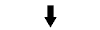 НАЛОГИНДФЛ 13% (для ИП — резидентов РФ).2) НДС по ставкам 0%, 10%, 18%.3) Налог на имущество физических лиц по ставке до 2%.ОТЧЁТНОСТЬ (Внимание: указана отчётность только по налогам ОСНО)Декларация НДСВедение Книги покупок НДС и Книги продаж НДСВедение КУДиР (книга учёта доходов и расходов)Декларация по форме 3-НДФЛ5) Декларация по форме 4-НДФЛ (не всегда)НалогиЕдиный налог УСН с возможностью выбора объекта налогообложения:1) доходы * ставка 6 %2) (доходы минус расходы) * ставка 15 %ОтчётностьДекларация по УСН2) Ведение КУДиР (книга учёта доходов и расходов)Возможность уменьшить налог УСН, а также наличие льготНа 100% страховых взносов, уплаченных «за себя» — при отсутствии работников.Не более, чем на 50%, на сумму страховых взносов, уплаченных «за себя» и за своих работников.3) Возможность получить пониженную налоговую ставку (вплоть до 0%), если деятельность попадает под налоговые каникулы.НалогиЕдиный налог ЕНВД с налоговой ставкой в основном 15%. Но в некоторых регионах эта ставка может быть в пределах от 7,5 до 15 %.ОтчётностьДекларация по ЕНВД2) Учёт физических показателей в свободной форме (на практике часто игнорируется, т.к. данный момент законодательством не регулируется)Возможность уменьшить налог ЕНВД, а также наличие льготНа 100% страховых взносов, уплаченных «за себя» — при отсутствии работников.Не более, чем на 50%, на сумму страховых взносов, уплаченных только за своих работников.3) Возможность получить пониженную налоговую ставку (вплоть до 7,5%) по решению региональных властей.НалогиЕдиный налог ЕСХН с налоговой ставкой 6% и налоговой базой (доходы — расходы)ОтчётностьДекларация по ЕСХН2) Ведение КУДиР (книга учёта доходов и расходов)НалогиФиксированная стоимость патента, при расчёте которой используется налоговая ставка  6%, а при определённых видах деятельности – 0%.Отчётность1) Нету, только нужно вести Книгу учёта доходов (КУД).Наличие льготВозможность получить пониженную налоговую ставку (вплоть до 0%), если деятельность попадает под налоговые каникулы.2) Льгота на страховые взносы за работников в ПФР: 20% вместо 30% (кроме: торговля, общепит, сдача имущества в аренду)